Homepage Error – Spacer Images missing alternative Textan image without alternative text results in an empty link.Where the error appears on the site (bottom right-corner - Translation)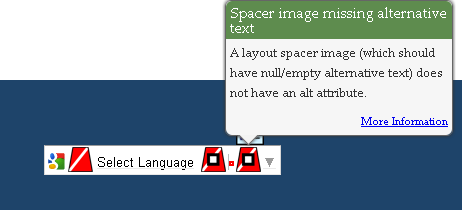   Code that generates the error: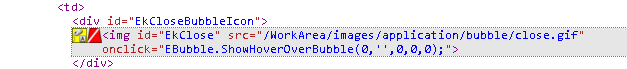 Recommended Solution:  Ektron provided the script to be added to the template at /Workarea/java/ajax.js – however it does not resolve the problem.Added the code below after line 93 – to resolve the close.gif image not having alternative text (fixed 2 locations).<script>
document.getElementById("EkClose").title = "Alternative Text";
</script>Location:  /Workarea/java/ajax.js